Башkортостан Республикаhы                                Администрация сельского поселения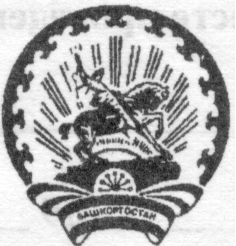 Бэлэбэй районынын муниципаль                          Донской сельсовет муниципальногорайонынын Дон ауыл советы                                района Белебеевский районауыл билэмэhе хакимиэте                                      Республики Башкортостан452038,Пахарь  а., Комсомол ур,17й                     452038, д. Пахарь, ул. Комсомольская,д.17Телефон: 2-56-24, 2-56-49                                      Телефон: 2-56-24, 2-56-49         БОЙОРОК                                                               постановление    «23»  августа  2013 й.                 № 59                          «23»  августа  2013 года «Об определении форм участия граждан в обеспечении первичных мер пожарной безопасности на территории  сельского поселения»            В соответствии с федеральными законами от 18 ноября . № 69-ФЗ «О пожарной безопасности», от 6 октября 2003 года № 131-ФЗ «Об общих принципах организации местного самоуправления в Российской Федерации», и в целях определения форм участия граждан в обеспечении первичных мер пожарной безопасности на территории  сельского поселения Донской сельсовет  постановляет:1. Определить, что формами участия граждан в обеспечении первичных мер пожарной безопасности на территории сельского поселения являются:соблюдение правил пожарной безопасности на работе и в быту;наличие в помещениях и строениях находящихся в их собственности первичных средств тушения пожаров;при обнаружении пожара немедленно уведомлять о них пожарную охрану;принятие посильных мер по спасению людей, имущества и тушению пожара до прибытия пожарной охраны;оказание содействия пожарной охране при тушении пожара;выполнение предписаний и иных законных требований должностных лиц государственного пожарного надзора;предоставление в порядке, установленном законодательством, возможности должностным лицам государственного пожарного надзора проводить обследования и проверки принадлежащих им производственных, хозяйственных, жилых и иных помещений и строений в целях контроля за соблюдением требований пожарной безопасности и пресечения их нарушений.2. Постановление вступает в силу со дня его подписания.принятие посильных мер по спасению людей, имущества и тушению пожара до прибытия пожарной охраны;оказание содействия пожарной охране при тушении пожара;выполнение предписаний и иных законных требований должностных лиц государственного пожарного надзора;предоставление в порядке, установленном законодательством, возможности должностным лицам государственного пожарного надзора проводить обследования и проверки принадлежащих им производственных, хозяйственных, жилых и иных помещений и строений в целях контроля за соблюдением требований пожарной безопасности и пресечения их нарушений.2. Постановление вступает в силу со дня его подписания.Глава сельского поселения                                    Р.З. Субхангулов